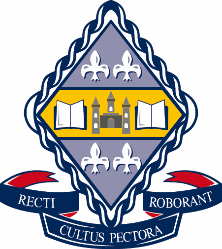 Level 3 NCEA Year 13 StudentsAll students study five subjects.  You are required to take English or another language rich subject (eg. Classics, Geography, History, History of Art, Te Reo Maori, Te Reo Rangatira)If you wish to study six subjects you will need the approval of the Principal. All international students must take an English Course.If aiming for Tertiary study, students should sit at least four UNIVERSITY ENTRANCE APPROVED SUBJECTS.  Also students need to make sure they have UE Literacy or will attain it in 2024.In order to earn Level 3 NCEA students must complete:60 Level 3 CreditsLevel 1 numeracy Level  1 and 2 literacy
In order to gain University Entrance students must complete:60 Level 3 Credits (Including 14 credits in 3 University Approved Subjects)Level 1 numeracy Level  1 and 2 literacyStudents should check their chosen Tertiary Institute for prerequisites as they are all different.Questions I have?The Subject Selection Guide with full information and subject choices is available by going to the OGHS Careers Website (access from OGHS landing page or school website). A copy of the subjects available at Otago Girls’ is on the back of this sheet.Other helpful Careers Information:  www.careers.govt.nz.NEED HELP? Talk with your Mentor/Whanau Teacher, Dean or the Careers Department, you can contact Mrs Bazsika on bzk@otagogirls.school.nz.OptionOptionOptionOptionOptionWill I meet the prerequisites?YES/NOWill I meet the prerequisites?YES/NOWill I meet the prerequisites?YES/NOWill I meet the prerequisites?YES/NOWill I meet the prerequisites?YES/NO